Covid-19 Self Screening QuestionnaireThis self-assessment questionnaire must be completed by each individual prior to participation in each on-ice or off-ice activity. Are you currently experiencing any of these issues? Call 911 if you are.1. Severe difficulty breathing (struggling for each breath, can only speak in single words)2. Severe chest pain (constant tightness or crushing sensation)3. Feeling confused or unsure of where you are4. Losing consciousnessIf you are in any of the following at risk groups, we ask that you speak with your physician prior toparticipating.1. 70 years old or older2. Getting treatment that compromises, (weakens) your immune system (for example,chemotherapy, medication for transplants, corticosteroids, TNF inhibitors)3. Having a condition that compromises (weakens) your immune system (for example, diabetes,emphysema, asthma, heart condition)4. Regularly going to a hospital or health care setting for a treatment (for example, dialysis, surgery,cancer treatment)Are you experiencing any of these symptoms? (The answer to all questions must be “No” in order to participate in any activity.)For the remaining questions, close physical contact means: Being less than 2 meters away in the same room,workspace, or area for over 15 minutes or living in the same home.If an individual has answered “Yes” to any of these questions, they are not permitted to participate in any on-ice or off-ice activities.BCHL FACILITY ENTRY SCREENINGBCHL FACILITY ENTRY SCREENINGBCHL FACILITY ENTRY SCREENINGBCHL FACILITY ENTRY SCREENINGBCHL FACILITY ENTRY SCREENINGBCHL FACILITY ENTRY SCREENINGBCHL FACILITY ENTRY SCREENINGBCHL FACILITY ENTRY SCREENING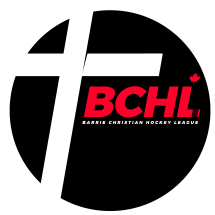 ACTIVITY INFORMATION:ACTIVITY INFORMATION:ACTIVITY INFORMATION:ACTIVITY INFORMATION:ACTIVITY INFORMATION:ACTIVITY INFORMATION:ACTIVITY INFORMATION:ACTIVITY INFORMATION:ACTIVITY INFORMATION:ACTIVITY INFORMATION:ACTIVITY INFORMATION:Activity Date:Start Time:Start Time:Team:End Time:End Time:Facility:Rink/Pad:Rink/Pad:PARTICIPANT INFORMATION:PARTICIPANT INFORMATION:PARTICIPANT INFORMATION:PARTICIPANT INFORMATION:PARTICIPANT INFORMATION:PARTICIPANT INFORMATION:PARTICIPANT INFORMATION:PARTICIPANT INFORMATION:PARTICIPANT INFORMATION:PARTICIPANT INFORMATION:PARTICIPANT INFORMATION:First Name:Last Name:Last Name:Date of Birth:PARENT/GUARDIAN INFORMATION:PARENT/GUARDIAN INFORMATION:PARENT/GUARDIAN INFORMATION:PARENT/GUARDIAN INFORMATION:PARENT/GUARDIAN INFORMATION:PARENT/GUARDIAN INFORMATION:PARENT/GUARDIAN INFORMATION:PARENT/GUARDIAN INFORMATION:PARENT/GUARDIAN INFORMATION:PARENT/GUARDIAN INFORMATION:PARENT/GUARDIAN INFORMATION:First Name:Last Name:Last Name:Email:Phone:Phone:COVID SCREENING QUESTIONS:COVID SCREENING QUESTIONS:COVID SCREENING QUESTIONS:COVID SCREENING QUESTIONS:COVID SCREENING QUESTIONS:COVID SCREENING QUESTIONS:COVID SCREENING QUESTIONS:COVID SCREENING QUESTIONS:COVID SCREENING QUESTIONS:COVID SCREENING QUESTIONS:COVID SCREENING QUESTIONS:Have you travelled outside of Canada or had close contact with anyone that has travelled outside of Canada in the past 14 days?Have you travelled outside of Canada or had close contact with anyone that has travelled outside of Canada in the past 14 days?Have you travelled outside of Canada or had close contact with anyone that has travelled outside of Canada in the past 14 days?Have you travelled outside of Canada or had close contact with anyone that has travelled outside of Canada in the past 14 days?Have you travelled outside of Canada or had close contact with anyone that has travelled outside of Canada in the past 14 days?Have you travelled outside of Canada or had close contact with anyone that has travelled outside of Canada in the past 14 days?YES:NO:Do you have any of the common symptoms of Covid-19 (i.e. fever, chills, headache, cough, fatigue, sore throat, or others – please see self screening questionnaire for more details.Do you have any of the common symptoms of Covid-19 (i.e. fever, chills, headache, cough, fatigue, sore throat, or others – please see self screening questionnaire for more details.Do you have any of the common symptoms of Covid-19 (i.e. fever, chills, headache, cough, fatigue, sore throat, or others – please see self screening questionnaire for more details.Do you have any of the common symptoms of Covid-19 (i.e. fever, chills, headache, cough, fatigue, sore throat, or others – please see self screening questionnaire for more details.Do you have any of the common symptoms of Covid-19 (i.e. fever, chills, headache, cough, fatigue, sore throat, or others – please see self screening questionnaire for more details.Do you have any of the common symptoms of Covid-19 (i.e. fever, chills, headache, cough, fatigue, sore throat, or others – please see self screening questionnaire for more details.YES:NO:In the last 14 days, have you had close contact with anyone with respiratory illness or a confirmed or probable case of COVID-19?In the last 14 days, have you had close contact with anyone with respiratory illness or a confirmed or probable case of COVID-19?In the last 14 days, have you had close contact with anyone with respiratory illness or a confirmed or probable case of COVID-19?In the last 14 days, have you had close contact with anyone with respiratory illness or a confirmed or probable case of COVID-19?In the last 14 days, have you had close contact with anyone with respiratory illness or a confirmed or probable case of COVID-19?In the last 14 days, have you had close contact with anyone with respiratory illness or a confirmed or probable case of COVID-19?YES:NO:PLEASE NOTE: the full all participants must also complete the full Covid-19 Self Screening Questionnaire included with this document. By signing below you are attesting that you have completed the questionnaire, and have not answered to YES any of the individual questions.PLEASE NOTE: the full all participants must also complete the full Covid-19 Self Screening Questionnaire included with this document. By signing below you are attesting that you have completed the questionnaire, and have not answered to YES any of the individual questions.PLEASE NOTE: the full all participants must also complete the full Covid-19 Self Screening Questionnaire included with this document. By signing below you are attesting that you have completed the questionnaire, and have not answered to YES any of the individual questions.PLEASE NOTE: the full all participants must also complete the full Covid-19 Self Screening Questionnaire included with this document. By signing below you are attesting that you have completed the questionnaire, and have not answered to YES any of the individual questions.PLEASE NOTE: the full all participants must also complete the full Covid-19 Self Screening Questionnaire included with this document. By signing below you are attesting that you have completed the questionnaire, and have not answered to YES any of the individual questions.PLEASE NOTE: the full all participants must also complete the full Covid-19 Self Screening Questionnaire included with this document. By signing below you are attesting that you have completed the questionnaire, and have not answered to YES any of the individual questions.PLEASE NOTE: the full all participants must also complete the full Covid-19 Self Screening Questionnaire included with this document. By signing below you are attesting that you have completed the questionnaire, and have not answered to YES any of the individual questions.PLEASE NOTE: the full all participants must also complete the full Covid-19 Self Screening Questionnaire included with this document. By signing below you are attesting that you have completed the questionnaire, and have not answered to YES any of the individual questions.PLEASE NOTE: the full all participants must also complete the full Covid-19 Self Screening Questionnaire included with this document. By signing below you are attesting that you have completed the questionnaire, and have not answered to YES any of the individual questions.PLEASE NOTE: the full all participants must also complete the full Covid-19 Self Screening Questionnaire included with this document. By signing below you are attesting that you have completed the questionnaire, and have not answered to YES any of the individual questions.PLEASE NOTE: the full all participants must also complete the full Covid-19 Self Screening Questionnaire included with this document. By signing below you are attesting that you have completed the questionnaire, and have not answered to YES any of the individual questions.Parent SignatureParent SignatureDate Signed:Date Signed:Date Signed:Date Signed:Date Signed:Date Signed:Date Signed:YESNOYESNODo you have a fever? (Feeling hot to the touch, a temperature of 37.8C or higher)Runny nose, sneezing or nasal congestion (not related to seasonal allergies or other known conditions)ChillsHeadache that’s unusual or long lastingCough that’s new or worsening (continuous, more than usual)Digestive issues (nausea/vomiting, diarrhea, stomach pain)Barking cough, making a whistling noise when breathing (croup)Shortness of breath (out of breath, unable to breathe deeply)Extreme tiredness that is unusual (fatigue, lack of energy)For young children and infants: sluggishness or lack of appetiteSore throatLost sense of taste or smellDifficulty swallowingPink eye (conjunctivitis)Falling down oftenMuscle achesYESNOIn the last 14 days, have you been in close physical contact with someone who tested positive forCOVID-19?In the last 14 days, have you been in close physical contact with a person who either:Is currently sick with a new cough, fever, or difficulty breathing; OR Returned fromoutside of Canada in the last 2 weeks?Have you travelled outside of Canada in the last 14 days?